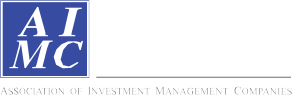 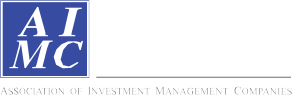 ข้อตกลงและเงื่อนไขของข้อมูลเปรียบเทียบผลการดำเนินงานแบบเปอร์เซ็นต์ไทล์(Disclaimer of Peer group Fund Performance)ผลการดำเนินงานในอดีตของกองทุน มิได้เป็นสิ่งยืนยันถึงผลการดำเนินงานในอนาคตผู้ลงทุนสามารถดูข้อมูลฉบับเต็มได้ที่ www.aimc.or.thผลการดำเนินงานของกองทุนที่การเปรียบเทียบแบ่งตามประเภทกองทุนรวมภายใต้ข้อกำหนดของสมาคมบริษัทจัดการลงทุน โดยกองทุนที่จะถูกเปรียบเทียบผลการดำเนินงานในแต่ละช่วงเวลากับกองทุนประเภทเดียวกันในระดับเปอร์เซ็นต์ไทล์ (Percentiles) ต่างๆ โดยแบ่งออกเป็น 5th Percentile	แสดงผลการดำเนินงานของกองทุนอันดับที่ 5 เปอร์เซ็นต์ไทล์ (Top 5% performance)25th Percentile	แสดงผลการดำเนินงานของกองทุนอันดับที่ 25 เปอร์เซ็นต์ไทล์ (Top 25% performance)50th Percentile	แสดงผลการดำเนินงานของกองทุนอันดับที่ 50 เปอร์เซ็นต์ไทล์ (Median performance)75th Percentile	แสดงผลการดำเนินงานของกองทุนอันดับที่ 75 เปอร์เซ็นต์ไทล์ (Bottom 25% performance)95th Percentile	แสดงผลการดำเนินงานของกองทุนอันดับที่ 95 เปอร์เซ็นต์ไทล์ (Bottom 5% performance)ผลตอบแทนที่มีอายุเกินหนึ่งปีนั้นมีการแสดงเป็นผลตอบแทนต่อปี เมื่อผู้ลงทุนทราบผลตอบแทนของกองทุนที่ลงทุน สามารถนำไปเปรียบเทียบกับเปอร์เซ็นต์ไทล์ตามตาราง จะทราบว่ากองทุนที่ลงทุนนั้นอยู่ในช่วงที่เท่าใดของประเภทกองทุนรวมนั้นAIMC CategoryPeer PercentileReturn (%)Return (%)Return (%)Return (%)Return (%)Return (%)Standard Deviation (%)Standard Deviation (%)Standard Deviation (%)Standard Deviation (%)Standard Deviation (%)Standard Deviation (%)AIMC CategoryPeer Percentile3M6M1Y3Y5Y10Y3M6M1Y3Y5Y10Y5th Percentile4.066.2644.4511.3611.1113.115.365.035.6114.3112.9812.7825th Percentile2.184.3734.253.544.447.468.578.2410.7716.8614.8813.64Aggressive Allocation50th Percentile0.682.5023.71-1.181.966.6310.9211.1214.0918.2415.5914.5475th Percentile-0.010.1619.21-4.190.525.5012.2212.9816.1719.7916.7215.5895th Percentile-3.05-3.425.96-6.49-0.563.6716.3117.0517.9223.8417.1516.185th Percentile12.4220.3565.517.363.24-6.128.637.9210.3916.1513.6215.1225th Percentile7.3015.5348.764.661.35-6.128.878.2510.4816.6013.6815.12ASEAN Equity50th Percentile6.6410.6740.472.951.14-6.1210.9310.7612.7619.1615.4015.1275th Percentile2.659.4537.031.20-0.26-6.1213.8314.1416.2019.9516.4515.1295th Percentile0.615.3329.44-1.28-3.52-6.1215.3814.9718.8220.3616.5815.125th Percentile5.4614.3440.7719.3713.3712.0814.5413.5514.4815.6513.1012.9025th Percentile-4.170.0227.1711.148.167.6116.1614.2715.3317.1015.0614.60Asia Pacific Ex Japan50th Percentile-6.63-5.4219.697.927.016.9117.7217.2117.4919.1016.2315.3075th Percentile-8.96-7.8116.455.355.844.9820.0118.3118.0819.7616.8615.7495th Percentile-13.73-11.0611.061.371.214.3623.7319.8822.1622.5218.9216.905th Percentile11.9039.3798.881.567.97-5.0630.8227.4031.0135.7029.0127.7125th Percentile6.9831.8489.060.097.50-5.3231.8328.4031.1136.1429.5728.00Commodities Energy50th Percentile6.5631.0886.78-0.527.15-5.5931.9428.6431.5738.0230.7928.1975th Percentile6.0129.4282.46-1.234.41-6.3332.1529.0431.8438.2030.9728.9095th Percentile5.3329.0781.15-22.96-9.21-10.0633.0529.5532.7654.1943.5333.045th Percentile4.3110.38-1.9113.923.920.4710.8611.0812.6014.0112.1213.3525th Percentile3.619.97-3.3513.373.670.2012.0712.4213.5614.0912.2813.89Commodities Precious Metals50th Percentile-1.352.60-8.3911.483.27-0.0912.8812.9014.1114.3312.6114.1275th Percentile-1.552.32-9.1410.822.93-0.5713.0712.9614.3014.5212.7514.5495th Percentile-1.761.66-10.5710.452.39-1.0713.7313.3514.8014.7312.9115.065th Percentile0.853.2511.062.632.584.910.950.951.092.732.231.2225th Percentile0.361.396.941.511.973.811.691.672.223.953.202.53Conservative Allocation50th Percentile0.011.035.181.191.483.422.432.293.124.603.783.6575th Percentile-0.150.553.130.270.723.003.052.993.705.244.274.3895th Percentile-0.53-0.250.84-1.240.071.364.785.065.766.566.135.905th Percentile0.532.964.495.402.624.341.871.781.955.054.424.39Emerging Market Bond25th Percentile-0.222.034.314.251.804.252.722.652.826.155.635.48Discretionary F/X Hedge or50th Percentile-1.601.282.253.211.334.143.223.123.889.516.006.85Unhedge75th Percentile-2.63-0.120.872.670.184.023.624.204.8212.3811.138.2295th Percentile-2.73-2.04-1.591.69-0.543.935.135.296.1213.3411.959.325th Percentile3.651.3034.69-1.398.536.7514.7814.3119.8426.4522.3319.9825th Percentile3.401.2433.58-1.528.236.5614.8314.3519.8426.5622.4020.01Energy50th Percentile3.271.0833.08-1.798.006.3114.9814.4719.9926.7622.5120.0675th Percentile3.190.8632.66-2.857.906.1215.1014.5420.1026.9722.7420.3595th Percentile1.89-0.3131.26-3.467.535.9615.1514.8920.1527.2622.8420.58AIMC CategoryPeer PercentileReturn (%)Return (%)Return (%)Return (%)Return (%)Return (%)Standard Deviation (%)Standard Deviation (%)Standard Deviation (%)Standard Deviation (%)Standard Deviation (%)Standard Deviation (%)AIMC CategoryPeer Percentile3M6M1Y3Y5Y10Y3M6M1Y3Y5Y10Y5th Percentile4.806.8440.564.116.819.329.069.5412.0014.6613.1511.8225th Percentile2.312.3931.86-0.783.368.3810.6311.3014.3519.0015.8415.12Equity General50th Percentile1.370.3228.20-2.292.157.2111.7112.1415.7519.8216.6315.6275th Percentile0.59-0.9624.22-3.641.065.8112.6513.2916.2120.6217.4616.0995th Percentile-1.24-3.8817.79-7.71-1.024.1615.6415.3417.9423.3419.1917.345th Percentile8.473.1255.102.797.229.6911.4211.8415.6519.0616.1215.0525th Percentile3.511.1134.98-1.484.198.4712.1212.4416.1920.1316.8915.59Equity Large Cap50th Percentile2.12-0.1727.74-3.382.587.0812.7512.9616.7121.2517.4216.0875th Percentile1.51-1.0725.27-5.621.565.9613.2013.2718.0122.6618.5516.4695th Percentile0.76-2.5320.77-8.39-1.274.8827.6523.6927.4528.8521.5617.085th Percentile0.839.2958.5915.1011.8411.4012.5514.4821.7318.7125th Percentile0.147.2349.618.4710.5612.0512.9715.1323.6120.24Equity Small - Mid Cap50th Percentile-0.473.2140.375.808.5413.2213.5315.7724.3320.7975th Percentile-1.781.7532.321.315.0214.2214.6716.5224.6121.0995th Percentile-3.80-0.6628.71-1.273.6719.2519.3819.8526.9021.875th Percentile5.0616.4945.8715.4013.108.4011.5010.8312.2714.9412.6912.8025th Percentile2.4712.7830.8012.7811.368.1312.9412.0413.0216.9513.9713.57European Equity50th Percentile1.487.6628.748.678.807.8014.0413.0414.2118.3415.2214.5375th Percentile0.576.2026.336.847.477.4615.2214.3315.7120.1316.7715.4895th Percentile-1.641.6317.724.895.177.1917.3915.8015.9626.2018.4516.255th Percentile1.708.2024.3612.4311.0212.841.671.691.904.685.458.6725th Percentile0.504.6215.526.316.229.723.944.134.648.677.649.76Foreign Investment Allocation50th Percentile-0.443.1811.854.224.275.815.435.406.1410.158.6412.6375th Percentile-1.731.297.973.463.024.3810.719.9510.7212.5610.4013.4795th Percentile-4.93-3.412.470.961.233.0815.5815.3317.3318.0415.4213.885th Percentile-2.351.51-0.18-2.501.288.247.288.3610.6818.6714.8813.0725th Percentile-2.880.10-1.89-3.070.947.947.738.6211.4319.3715.3613.29Fund of Property Fund - Thai50th Percentile-3.46-0.38-4.30-3.290.117.568.749.8112.7120.2416.2313.5675th Percentile-3.70-1.09-5.56-4.09-1.037.188.8510.0813.1620.9616.8113.8495th Percentile-4.07-1.18-7.14-4.65-1.666.879.2910.3613.2821.7817.4814.065th Percentile2.154.198.645.193.643.001.331.571.733.002.545.1125th Percentile0.672.697.094.252.092.681.681.692.054.272.765.49Global Bond Discretionary F/XHedge or Unhedge50th Percentile0.291.925.323.421.612.371.781.862.266.004.405.5475th Percentile0.011.250.762.580.480.292.412.442.887.215.566.4695th Percentile-0.460.43-0.771.29-1.47-1.096.475.615.258.626.817.485th Percentile0.813.586.784.903.373.110.200.310.981.913.573.1625th Percentile0.592.442.954.253.073.111.131.402.163.644.953.16Global Bond Fully F/X Hedge50th Percentile0.471.962.304.072.263.112.052.332.376.225.013.1675th Percentile0.121.391.603.721.993.112.952.792.946.385.493.1695th Percentile-0.270.260.212.871.843.113.303.262.946.995.643.16AIMC CategoryPeer PercentileReturn (%)Return (%)Return (%)Return (%)Return (%)Return (%)Standard Deviation (%)Standard Deviation (%)Standard Deviation (%)Standard Deviation (%)Standard Deviation (%)Standard Deviation (%)AIMC CategoryPeer Percentile3M6M1Y3Y5Y10Y3M6M1Y3Y5Y10Y5th Percentile5.1815.0346.3620.3013.9012.068.308.5610.2912.7511.2411.0525th Percentile1.2310.1626.7413.4911.8410.2010.5810.3611.4514.7712.2911.82Global Equity50th Percentile-0.326.0921.9711.449.818.0312.3512.5414.2017.2013.4514.8375th Percentile-4.772.7316.666.806.141.5217.2816.5016.9120.3515.6216.2595th Percentile-14.49-10.64-0.90-0.400.23-7.0027.5429.5025.5430.7027.6729.095th Percentile5.2515.8823.8812.7111.7915.4810.0210.9012.4113.7412.3214.5525th Percentile-0.148.4217.9510.0310.1214.8610.6811.0813.8315.1514.0914.61Health Care50th Percentile-0.846.4614.998.699.4814.0910.8311.3714.0016.6214.7514.6975th Percentile-3.373.7614.418.028.5513.3216.1711.9414.3917.1915.1914.7795th Percentile-17.82-9.628.987.206.3012.7028.6730.9424.3218.0015.8114.845th Percentile3.086.7611.965.304.151.070.951.264.775.6025th Percentile0.772.718.713.924.051.511.452.126.915.98High Yield Bond50th Percentile0.632.457.703.623.781.601.462.187.586.0475th Percentile0.481.937.283.043.671.931.472.667.676.1795th Percentile-3.351.764.212.553.566.403.534.109.907.985th Percentile16.9728.9366.0318.8811.909.7510.7312.4314.1220.1418.2117.7425th Percentile15.8123.6857.6416.4610.459.6311.1213.3214.3820.5918.7818.86India Equity50th Percentile11.3019.5150.0114.759.739.4711.4613.7615.7421.8020.5020.2775th Percentile10.7117.7445.7113.868.839.3112.0814.9816.6824.7322.4021.6895th Percentile9.9515.8844.8611.648.699.1913.1415.9217.5325.3022.7422.805th Percentile7.0610.1728.818.7313.306.9514.7714.5614.2816.5413.6819.3525th Percentile5.225.1526.967.6511.816.9515.3814.9015.0518.1915.2119.35Japan Equity50th Percentile3.332.5326.016.5010.006.9515.6216.2916.3118.7815.6719.3575th Percentile2.901.7517.774.568.996.9516.5216.9816.3819.2215.9319.3595th Percentile1.950.6714.780.675.426.9517.8817.0917.5921.9117.1819.355th Percentile0.011.551.784.212.753.600.951.041.122.082.021.6525th Percentile-0.141.501.723.332.373.361.031.091.172.263.142.18Long Term General Bond50th Percentile-0.191.381.402.791.893.061.171.141.303.744.532.8675th Percentile-0.270.480.272.321.742.762.352.282.595.314.623.5395th Percentile-0.530.32-1.781.611.622.523.613.133.085.704.704.075th Percentile0.171.272.342.442.132.830.170.160.250.570.500.5725th Percentile0.061.081.852.111.822.500.290.280.410.720.610.64Mid Term General Bond50th Percentile0.000.721.501.881.652.350.450.430.540.950.780.7575th Percentile-0.080.470.931.461.332.090.550.510.631.080.890.8795th Percentile-0.290.110.180.940.881.651.080.860.891.220.981.595th Percentile2.414.5827.173.934.447.083.513.433.976.075.586.2825th Percentile0.862.6216.732.283.286.124.124.185.168.057.208.03Moderate Allocation50th Percentile0.211.7313.141.022.345.225.695.567.159.378.468.9775th Percentile-0.460.588.93-1.621.504.577.307.199.4010.4810.5210.1695th Percentile-2.13-1.843.25-3.97-1.013.6811.4812.0413.4414.1412.4012.34AIMC CategoryPeer PercentileReturn (%)Return (%)Return (%)Return (%)Return (%)Return (%)Standard Deviation (%)Standard Deviation (%)Standard Deviation (%)Standard Deviation (%)Standard Deviation (%)Standard Deviation (%)AIMC CategoryPeer Percentile3M6M1Y3Y5Y10Y3M6M1Y3Y5Y10Y5th Percentile0.110.200.451.021.061.560.010.010.010.110.090.2125th Percentile0.070.140.350.850.951.450.010.010.020.140.120.22Money Market General50th Percentile0.040.090.180.650.801.430.020.020.020.150.120.2475th Percentile0.020.020.090.610.701.220.020.020.030.160.130.2495th Percentile0.00-0.030.000.540.601.180.020.030.040.160.140.245th Percentile0.080.160.340.820.951.500.010.010.010.130.110.2125th Percentile0.060.110.230.730.851.400.010.010.010.140.120.22Money Market Government50th Percentile0.050.080.170.680.781.330.010.010.020.150.120.2275th Percentile0.040.060.130.610.721.280.020.020.020.160.130.2495th Percentile0.020.020.010.470.561.090.030.030.040.180.150.245th Percentile2.110.9626.09-3.563.067.6112.7913.2418.3322.2818.3316.1925th Percentile2.010.7725.73-3.852.837.0412.8313.2718.4822.4218.5016.29SET 50 Index Fund50th Percentile1.970.6725.32-4.012.646.9212.8413.2818.5622.5118.5416.3175th Percentile1.940.5824.91-4.132.376.4812.8613.3018.5822.5418.5816.3895th Percentile1.900.5224.00-4.782.106.1512.9213.3218.6922.6018.6116.445th Percentile0.200.531.291.481.472.210.010.020.020.150.120.2225th Percentile0.150.380.901.301.321.960.030.030.030.170.140.25Short Term General Bond50th Percentile0.080.230.601.051.111.750.040.050.060.220.210.3075th Percentile0.060.150.350.870.941.570.070.070.090.380.330.4995th Percentile0.000.040.14-0.050.391.010.110.100.191.601.361.295th Percentile0.060.090.260.991.011.430.010.010.010.120.100.2125th Percentile0.040.090.190.690.791.360.030.030.040.140.120.22Short Term Government Bond50th Percentile0.020.050.050.490.641.320.040.050.060.160.150.2575th Percentile-0.04-0.09-0.110.370.511.150.100.090.090.200.170.2895th Percentile-0.08-0.18-0.240.280.340.930.110.110.270.290.260.565th Percentile7.0917.4056.1022.6122.0814.5211.0011.1913.3316.2913.6912.8425th Percentile1.4513.9434.1016.1915.9614.4511.2711.4013.5718.0114.8912.90US Equity50th Percentile0.699.5228.8213.0213.8513.2912.5714.2116.1119.1215.2712.9375th Percentile-1.258.6727.588.5713.0410.0519.6220.3119.5922.6418.4213.8195th Percentile-5.775.3817.274.109.544.9724.7127.0329.1427.2519.9115.915th Percentile-5.395.5619.3616.0011.9710.2924.1720.8618.8017.7415.6114.9225th Percentile-8.29-1.015.1511.009.718.1727.1523.2121.7818.6016.1816.36Greater China Equity50th Percentile-14.49-12.52-0.518.286.365.7730.3624.4022.4719.1817.3819.0075th Percentile-18.20-18.47-6.78-3.96-0.871.9136.2528.4224.5720.3917.9719.9595th Percentile-21.62-20.45-16.89-8.08-4.260.3139.5532.1328.9322.3218.8022.345th Percentile7.4214.9331.476.245.7310.3310.2010.4410.507.587.348.1225th Percentile2.356.2113.252.204.429.4414.6717.1415.7912.2710.5314.16Thai Free Hold50th Percentile0.531.285.99-3.42-0.574.1619.2921.6726.4016.1213.6620.6975th Percentile-0.24-3.922.30-6.98-4.00-1.0830.2635.5561.6528.2527.3829.0295th Percentile-2.70-13.34-20.81-14.25-14.80-7.7855.4866.8872.9035.0029.9576.02AIMC CategoryPeer PercentileReturn (%)Return (%)Return (%)Return (%)Return (%)Return (%)Standard Deviation (%)Standard Deviation (%)Standard Deviation (%)Standard Deviation (%)Standard Deviation (%)Standard Deviation (%)AIMC CategoryPeer Percentile3M6M1Y3Y5Y10Y3M6M1Y3Y5Y10Y5th Percentile1.0612.1231.3610.207.368.569.5710.3511.3614.1113.8012.3625th Percentile0.2210.8625.867.974.737.3211.7311.3312.2016.2314.5812.79Fund of Property Fund - Foreign50th Percentile-0.998.5321.544.664.335.7712.2311.6613.5417.8314.8613.3375th Percentile-2.015.7716.122.612.955.1412.8212.4214.4719.0915.6513.3795th Percentile-2.571.337.021.081.004.6414.6214.5915.8819.8816.4013.405th Percentile13.6515.6547.4410.479.4911.937.197.019.399.999.2311.7425th Percentile2.238.4516.502.293.637.329.6610.0314.2814.2113.4314.70Thai Mixed (between free andlease hold)50th Percentile0.933.705.01-6.10-2.734.1516.5715.3318.1920.8916.9717.0275th Percentile-2.99-2.98-6.08-8.50-5.66-1.1920.4319.8825.6024.9120.2420.4695th Percentile-8.82-13.38-18.77-14.04-10.03-12.2126.5828.4946.2031.3126.7532.315th Percentile0.074.5510.074.154.806.506.527.5414.6911.7725th Percentile-1.131.142.712.934.067.457.728.4115.4312.50Fund of Property fund -Thai andForeign50th Percentile-1.740.370.661.793.238.067.978.5315.8312.5275th Percentile-2.16-0.30-1.501.483.188.398.189.0816.5013.2295th Percentile-2.61-0.91-3.38-0.921.748.428.439.6517.1813.745th Percentile-2.484.4534.9112.819.616.4615.7614.4815.1514.7612.5812.8225th Percentile-4.53-1.0122.538.937.465.2217.5015.4216.4217.2313.9414.75Emerging Market50th Percentile-7.37-3.5517.125.976.184.4719.0716.8817.7819.9716.0316.1875th Percentile-10.43-6.3411.563.333.703.1222.7219.6118.3220.8418.2119.7295th Percentile-14.89-9.865.81-2.90-2.28-3.4926.5424.1325.6129.3826.8624.175th Percentile-0.010.630.771.721.462.240.260.220.280.630.530.7925th Percentile-0.060.440.681.541.242.200.370.320.370.810.680.80Mid Term Government Bond50th Percentile-0.120.190.341.391.192.160.580.540.531.090.860.9175th Percentile-0.170.180.261.361.071.810.700.650.721.140.950.9495th Percentile-0.210.080.130.910.871.740.800.710.811.591.261.195th Percentile2.2427.7877.5712.3217.4116.5318.5223.3925th Percentile1.9226.5872.5012.2318.9618.1119.3523.99Vietnam Equity50th Percentile0.5925.8966.5912.0919.8819.3220.3824.6375th Percentile-0.1022.2960.469.0821.0620.4321.8525.1795th Percentile-0.9119.1654.737.9721.6721.2523.0925.515th Percentile2.3315.0741.6627.9312.9413.2114.2614.8018.1315.0925th Percentile0.0510.8230.7126.9312.9414.3115.4217.7419.4115.09Technology Equity50th Percentile-1.786.7221.9618.3112.9417.3316.3918.3021.1515.0975th Percentile-7.25-3.3616.2116.3512.9422.5322.7821.1721.6815.0995th Percentile-10.63-5.4410.8112.1512.9425.2128.5326.1324.1115.095th Percentile4.807.3847.365.767.538.968.018.4310.9314.0411.9211.2125th Percentile2.112.8832.130.723.157.3210.3510.6613.9118.1515.5614.99LTF50th Percentile1.430.6127.79-2.502.176.6011.7612.1715.7320.1516.8415.5575th Percentile0.49-0.5923.54-3.761.095.4912.8513.1516.5421.7818.2016.2095th Percentile-0.70-2.5115.96-7.14-0.454.1515.5915.0418.5823.8519.1816.96